Monday 11th OctoberDear Parents/Carers,We are pleased to share with you some fantastic news. As part of an initiative funded by the Department for Education in response to Covid-19, our school is being offered access to a programme called Nuffield Early Language Intervention (NELI). The programme is designed for reception pupils and involves providing targeted small group and one-to-one support for children who would benefit from additional support with their language and early literacy skills. The NELI programme begins with the assessment of all our reception pupils using a tablet-based assessment called LanguageScreen. This assessment is to help us understand who may benefit most from receiving the NELI intervention. LanguageScreen is a short (approx. 10 minutes) fun activity for children which gives useful information about children’s language skills. The assessment is used again at the end of the school year to help us see how children’s language skills have benefited from the NELI intervention. To implement the assessment the school needs to upload information about our reception pupils to LanguageScreen. LanguageScreen’s data privacy statement, detailing how data is collected and used, can be accessed here. Full details of this Department for Education (DfE) funded initiative and the NELI programme can be found here. The DfE’s over-arching privacy notice for the project can be accessed here as well as the privacy policy for Nuffield Foundation Education Ltd who are delivering the NELI programme on behalf of the DfE. Should you have any questions, please do not hesitate to contact us.Best wishes,Mrs R HolianEarly Years Team Leader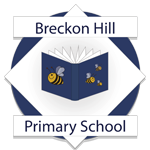 Breckon Hill Primary SchoolBreckon Hill RoadMiddlesbroughTS4 2DSTel: 01642 243044Headteacher: Mrs J Smithe-mail: contact@breckonhillprimary.co.ukwebsite: www.breckonhillprimary.co.uk